原発ゼロ！ゆがんだ県政をただそう！日本共産党2議席へ！藤野やすふみ   来る！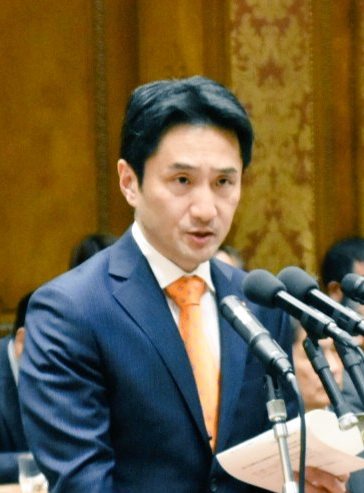 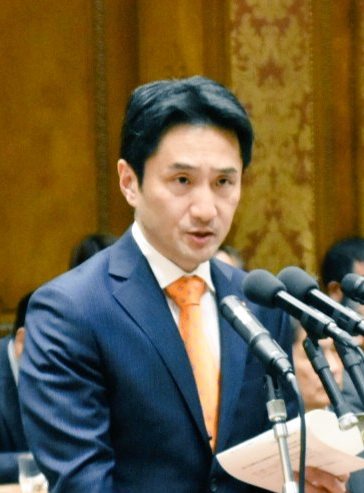 